КОМПЛЕКСНЫЙ ПОДХОД К ОБСЛЕДОВАНИЮ РЕБЕНКАЭффективность коррекционной работы во многом определяется качеством проведенного обследования, поэтому особое внимание уделено подбору методик. Для обследования предлагается универсальная методика В.М. Акименко, которая в свою очередь использовала рекомендации по обследованию дошкольного возраста, предложенные в исследованиях Р.И. Лалаевой, Е.Н. Российской, Н.В. Серебряковой, Л.С. Соломаха, Е Ф. Соботович, М. Ф. Фомичевой, Т.Б. Филичевой, и др. Данные методики просты в применении и надежны в обработке.1.Обследование строения артикуляционного аппарата.Выявление особенностей строения артикуляционного аппарата производится в процессе наблюдения.1.Исследование губ.Узкие, мясистые, ахейлия (отсутствие губ), синхейлия (срастание боковыхотделов губ), брахихейлия (короткая средняя часть верхней губы), утолщение и укорочение уздечки верхней губы, в пределахнормы.2. Исследование зубного ряда.Гигантские (с несоразмерно большими коронками), мезиодистальное смещение (вне челюстной дуги), адентия (отсутствие одного или несколько зубов), сверхкомплектные, деформированные, кривые, мелкие (с несоразмерно маленькими коронками), редкие, шиповидные, уродливые. Вестибулярное отклонение (смещение зубов кнаружи от зубного ряда), оральный наклон (смещение зубов внутрь от зубного ряда), супраокклюзия (высокое расположение зуба, не доходящего до плоскости смыкания зубных рядов), инфраокклюзия (выдвинутое, низкое по отношению кокклюзионной плоскости положение зуба), тремы, диастемы, поворот зуба вокруг продольной оси, скученное расположение зубов.3. Исследование прикуса.Прогнатия (выдвинутая вперед верхняя челюсть), прогения (выдающаяся наружунижняя челюсть), открытый передний прикус (искринленные челюсти в передней части на почне рахита или вследствие неправильно выросших передних зубов), открытый боковой прикус, трансверзальные суженные зубные ряды (несоответствие ширины верхнего и нижнего зубныхрядов), прямой, плавающий, глубокий.4. Исследование языка.Узкий, мясистый, анкилоглоссия (короткая подъязычная связка), микроглоссия (маленький), макроглоссия (большой), глоссотомия (частичное или полное удаление языка), глоссоптоз (аномалия развития).5. Исследование твердого и мягкого нёба. Твердое нёбо: готическое, куполообразное, узкое, низкое, уплощенное. Мягкое нёбо: короткое, врожденное изолированное недоразвитие,6. Исследование нижней челюсти.Деформированая, микрогнатия (малые размеры верхней челюсти), макрогнатия (большие размеры верхней челюсти), микрогения (малые размеры нижней челюсти), макрогения (большие размеры нижней челюсти).При обследовании отражаются особенности строения артикуляторного аппарата: нормальное, негрубые отклонения (указать какие), грубые отклонения (указать какие).По результатам обследования строения артикуляционного аппарата определяется уровень.Первый уровень (низкий, 1 балл) — у ребенка имеются грубые отклонения в строении артикуляционного аппарата, например, короткая подъязычная связка, большой язык, малые или большие размеры верхней или нижней челюсти, готическое небо, прогнатия, прогения, открытый передний прикус, мезио-дистальное смещение зубного ряда и т.д. Выделенные нарушения усугубляют речевое недоразвитие, обусловленное дизартрией.Второй уровень (ниже среднего, 2 балла) — у ребенка имеются грубые и негрубые отклонения в строении артикуляционного аппарата, например, твердое нёбо - узкое, низкое, уплощенное, зубной ряд - кривые, мелкие, редкие, шиповидные, уродливые; прикус - прямой, плавающий, глубокий и т.д. Выделенные нарушения усугубляют речевое недоразвитие, обусловленное дизартрией.Третий уровень (средний, 3 балла) — у ребенка имеются негрубые отклонения в строении артикуляционного аппарата, например, твердое нёбо - узкое, низкое, уплощенное; зубной ряд кривые, мелкие, редкие, шиповидные, уродливые, прикус - прямой, плавающий, глубокий и т.д.Четвертый уровень (выше среднего, 4 балла) — у ребенка имеется нарушение в строении артикуляционного аппарата, но оно негрубое.Пятый уровень (высокий, 5 баллов) — у ребенка нет нарушений в строении артикуляционного аппарата.2.Обследование артикуляционной моторики.1. Исследование подвижности губ. Для выявления подвижности губ ребенку предлагается по подражанию выполнить следующие движения: вытянуть губы вперед и округлить;отвести их уголки в стороны;поднять верхнюю губу;опустить нижнюю;облизнуть губы;усиленно выдыхая, вызвать вибрацию губ;надуть щеки - втянуть их.2.Исследование подвижности языка. Для выявления подвижности языка ребенку предлагается по подражанию:сделать язык сначала узким, а потом широким;поднять кончик языка к верхним резцам и опустить к нижним;подвигать им, как «маятником».3.Исследование подвижности нижней челюсти. Для выявления подвижности нижней челюсти ребенку предлагается по подражанию:опустить челюсть;выдвинуть вперед;установить, нет ли контрактуры.4.Исследование подвижности мягкого нёба. Для выявления подвижности мягкого нёба ребенку предлагается произнести звук «а». При этом определяется наличие или отсутствие активного замыкания мягкого нёба с задней стенкой глотки. Пассивное замыкание определяется шпателем или пальцем путем оттягивания мягкого нёба до задней стенки глотки, одновременно отмечается наличие или отсутствие рефлексов задней стенки глотки.При выполнении заданий диагностируются затруднения в движениях артикуляторных органов: явная невозможность, значительное ограничение объема движений, склонность к постоянному удерживанию языка «комком» в глубине полости рта, трудности изменения заданного положения речевых органов, тремор, гиперкинезы, синкинезии, замедление темпа при повторных движениях. При анализе состояния артикуляционной моторики за основу могут быть взяты следующие параметры.1. Движения артикуляторного аппарата: активные, пассивные.2. Объем движений: полный, неполный.3. Тонус мускулатуры: нормальный, вялый, чрезмерно напряженный.4.Точность движений: точные, последовательные, неточные, отсутствует последовательность движений.5. Наличие сопутствующихи насильственных движений (указать какие).6. Темпдвижений: нормальный, замедленный, быстрый.7. Длительность удерживания артикуляторов в определенной позиции.По результатам обследования артикуляционной моторики определяется уровень.Первый уровень (низкий, 1 балл) — ребенок затрудняется в движениях артикуляторных органов, наблюдается невозможность выполнения большинства движений губами, языком. Не может по подражанию вытянуть губы вперед, отвести их уголки в стороны, поднять верхнюю губу, опустить нижнюю губу, облизнуть их, вызвать вибрацию губ, надуть щеки, втянуть их. При выполнении движения языком отмечается неумение выполнить упражнение на последовательность движений, на распластывание языка (язык «комком») при повышенном тонусе. При пониженном тонусе (язык тонкий, вялый) может быть тремор, гиперкинезы, синкинезии, гиперсаливация. Отмечается отсутствие активного замыкания мягкого нёба с задней стенкой глотки, отсутствие рефлексов задней стенки глотки.Второй уровень (ниже среднего, 2 балла) — отмечается невозможность выполнения многих движений органами артикуляционного аппарата, неполный объем движений, тонус мускулатуры напряженный или вялый, движения неточные, отсутствует последовательность движений, имеются сопутствующие, насильственные движения, отмечается саливация, темп движений или замедленный, или быстрый. При этом ребенок недостаточно удерживает артикуляторы в определенной позиции.Третий уровень (средний, 3 балла) — при выполнении заданий диагностируются затруднения в движениях артикуляторных органов, но явных нарушений не отмечается. При обследовании фиксируется ограничение объема движений, трудности изменения заданного положения речевых органов, снижение тонуса мускулатуры, недостаточная их точность, может иметь место тремор, замедление темпа при повторных движениях.Четвертый уровень (выше среднего, 4 балла) — артикуляционная моторика сформирована, объем движений полный, но они являются замедленными, неловкими, недифференцированными. Движения характеризуются недостаточной согласованностью деятельности. Во время выполнения движений органами артикуляционного аппарата нет синкинезий, гиперкинезов, саливации.Пятый уровень (высокий, 5 баллов) — артикуляционная моторика сформирована полностью, движения артикуляторного аппарата активные, объем движений полный, тонус мускулатуры нормальный, движения точные, темп нормальный, сопутствующие движения отсутствуют.3.Обследование звукопроизношения.У ребенка нарушение звукопроизношения может затрагивать все группы звуков, включая и гласные. Гласные звуки обследуются в следующем порядке: [а], [э], [о], [ы], [у], [и]. Отмечается, хорошо ли ребенок открывает рот, выразительна ли его артикуляция во время произнесения гласных звуков. Обследование согласных звуков проводится в следующей последовательности: губно-губные и губно-зубные, заднеязычные, язычно-зубные, язычно-альвеолярные (сонорные), язычно-передненебные (шипящие и свистящие). При обследовании звукопроизношения рекомендуется использовать альбом О.Б. Иншаковой [6].Повторить или назвать по картинкам слова, выделяя заданный звук:[с] — собака, усы, нос, сумка, автобус, снеговик;[с'] — сети, синий, гусь, семь, письмо, апельсин;[з] — зубы, коза, зонт, замок, ваза звезда;[з'] — узел, газета, обезьяна, зеленый, зебра, земляника;[ц] — цепь, яйцо, огурец, цветы, пуговица, индеец;[ш] — шапка, машина, душ, шахматы, мешок, шишка; [ч] — чайник, мяч, очки, чемодан, ключи, бабочка;[щ] — щётка, ящик, плащ, щука, овощи, щепки; [л] — лук, пила, дятел, лампа, молоток, белка;[л'] — лейка, лимон, ёлка, лев, телефон, пальто. [р] — карп, корова, топор, ведро, помидор, трактор;[р'] — репа, фонарь, дверь, ремень, веревка, брюки.[к] — кошка, банка, индюк;[г] — губы, рога, вагон.Картинки на заданные звуки представлены в приложении 1.Результаты обследования должны отражать: форму нарушенного произношения (при изолированном произнесении): норма, отсутствует, заменяется, искажается; положение нарушенного звука: в начале, в середине, в конце слова; наличие синкинезий, гиперкинезов лицевых, мимических мышц и крыльев носа во время артикуляции.По результатам обследования всех звуков определяется уровень нарушенного звукопроизношения.Первый уровень (низкий, 1 балл) — у ребенка нарушено более 5 групп звуков, включая и гласные звуки. Помимо отсутствия, замен и искажений звуков, имеют место синкинезии, гиперкинезы лицевых, мимических мышц, отмечается недостаточная выразительность артикуляции во время произнесения гласных звуков и нарушенных согласных.Второй уровень (ниже среднего, 2 балла) — у ребенка нарушены 3-4 группы звуков, включая и гласные звуки. Помимо отсутствия, замен и искажений звуков, имеют место синкинезии, гиперкинезы лицевых, мимических мышц. Отмечается недостаточная выразительность артикуляции во время произнесения гласных звуков и нарушенных согласных. Третий уровень (средний, 3 балла) — у ребенка нарушено 7-11 звуков, относящихся к двум группам звуков, которые могут отсутствовать, заменяться и искажаться. Гласные звуки и остальные согласные звуки ребенок артикулирует правильно. Во время произнесения звуков, повторения слов нет синкинезий, гиперкинезовлицевых, мимических мышц. Четвертый уровень (выше среднего, 4 балла) — у ребенка нарушено 1-6 звуков, относящихся к одной группе звуков, которые могут отсутствовать, заменяться и искажаться. Гласные звуки и остальные согласные звуки ребенок артикулирует правильно. Во время произнесения звуков, повторения слов нет синкинезий, гиперкинезовлицевых, мимических мышц.Пятый уровень (высокий, 5 баллов) — ребенок все звуки артикулирует правильно. Во время произнесения звуков, повторения слов нет синкинезий, гиперкинезов лицевых, мимических мышц.4.Обследование фонематического восприятия.1. Исследование состояния физиологического слуха. 2. Исследование дифференциации неречевых звуков.Для этого ребенок должен ответить на вопросы: «Что гудит?» (машина), «Что проехало?», «Кто смеется?», «Угадай, что звучит?».3. Исследование слуховой памяти и понимание речи.Для этого ребенок должен выполнить различные поручения в заданной последовательности. Например, «Дай мне карандаш, а на столе возьми машинку».4. Исследование различения слогов, слов с оппозиционными звуками. Для этого ребенок должен повторить за логопедом:ба-па, да-та, ка-га-ка, са-ся, жа-ша, са-за;мышка - мишка, катушка - кадушка, роза – лоза;семь машин на шоссе;пастушок быстро шел;висел железный замок;ручное зеркало упало.5. Исследование фонематического анализа и синтеза. Для этого ребенок должен выполнить следующие задания:определить, есть ли звук [с] в словах: самолет, лампа, миска; определить количество звуков в слове и место звука [с] в словах: сок, оса, нос;составить слово из звуков: [с], [т], [o], [л]; [р], [a], [к];придумать слово на заданный звук: [c], [ц], [з];из общего количества картинок отобрать только те, названия которых начинаются на определенный звук.Первый уровень (низкий, менее 1 балла) — у ребенка фонематическое восприятие не сформировано, Фонематический слух нарушен.Второй уровень (ниже среднего, 2 балла) — у ребенка фонематическое восприятие не сформировано. Ребенок допускает ошибки при выполнении заданий на различение слогов, слов с оппозиционными звуками. При выполнении заданий на исследование фонематического анализа и синтеза ребенок затрудняется определить наличие звука и количество звуков в словах, составить слово из звуков, придумать слово на заданный звук, отобрать картинки, названия которых начинаются на определенный звук. Фонематический слух нарушен.Третий уровень (средний, 3 балла) — у ребенка фонематическое восприятие сформировано недостаточно. Ребенок допускает ошибки при выполнении заданий на различение слогов, слов с оппозиционными звуками. При выполнении заданий на исследование фонематического анализа и синтеза ребенок иногда затрудняется определить наличие звука и количество звуков в словах, составить слово из звуков, придумать слово на заданный звук, отобрать картинки, названия которых начинаются на определенный звук. Фонематический слух нарушен.Четвертый уровень (выше среднего, 4 балла) — у ребенка фонематическое восприятие сформировано не полностью, Ребенок допускает ошибки при выполнении заданий на различение слогов, слов с оппозиционными звуками. При выполнении заданий на исследование фонематического анализа и синтеза ребенок может допустить отдельные ошибки при определении наличия звука и количества звуков в словах, при составлении слова из звуков, при придумывании слов на заданный звук, при отборе картинок, названия которых начинаются на определенный звук. Фонематический слух не нарушен.Пятый уровень (высокий, 5 баллов) — у ребенка фонематическое восприятие полностью сформировано, Фонематический слух развит.5.Обследование слоговой структуры.Материалом исследования слоговой структуры слова служат предметные картинки. В процессе предъявления картинок дается инструкция: «Посмотри внимательно на картинку и назови, кто или что это».1. Исследование произнесения слов сложного слогового состава.Трамвай, верблюд, виноград, сахарница, корзинка, скатерть, ласточка, черепаха, хворост, аквариум, холодильник, перекресток, фотография, под мухомором, балерина, милиционер, регулировщик, парикмахерская, сковородка, со сковородки, полотенце, ящерица, сквозняк, температура, простокваша.2. Исследование произнесения слов различного слогового состава.Предлагаются 13 серий заданий, в которые входят одно-, двух- и трехсложные слова с закрытыми и открытыми слогами, со стечениями согласных звуков:1 - двухсложные слова из двух открытых слогов (мама, уха);2 - трехсложные слова из открытых слогов (панама, пионы);3 - односложные слова (мак, лев);4 - двухсложные слова с одним закрытым слогом (каток, Алик);5 - двухсложные слова со стечением согласных в середине слова (тыква, утка);6 - двухсложные слова с закрытым слогом и стечением согласных (компот, Павлик);7 - трехсложные слова с закрытым слогом (котенок, пулемет);8 - трехсложные слова со стечением согласных (конфета, калитка);9 - трехсложные слова со стечением согласных и закрытым слогом (памятник, маятник);10 - трехсложные слова с двумя стечениями согласных (винтовка, морковка);11 - односложные слова со стечением согласных в начале слова (кнут, клей);12 - двухсложные слова с двумя стечениями согласных (кнопка, клетка);13 - четырехсложные слова из открытых слогов (паутина, батарея).3. Исследование произнесения слов различного слогового состава в предложениях.Мальчик слепил снеговика, водопроводчик чинит водопровод, полицейский ездит на мотоцикле.Оцениваются: особенности нарушений слоговой структуры слова (ребенок произносит только отдельные слоги, произносит слово всякий раз по-разному); элизии слогов, опускание согласных в стечениях; парафазии, перестановки при сохранении контура слов; итерации, персеверации, добавление звуков (слогов); контаминации (часть одного слова соединяется с частью другого).По результатам обследования нарушения слоговой структуры слова определяется уровень.Первый уровень (низкий, 1 балл) — ограниченная способность воспроизведения слоговой структуры слова.Второй уровень (ниже среднего, 2 балла) — имеются нарушения слоговой структуры слова в предложениях, при произнесении слов сложного слогового состава. Например, ребенок произносит только отдельные слоги, произносит слово всякий раз по-разному, наблюдаются элизии слогов, опускание согласных в стечениях, парафазии, перестановки при сохранении контура слов, итерации, персеверации, добавление звуков (слогов), контаминации (часть одного слова соединяется с частью другого). При произнесении слов различного слогового состава имеются нарушения не всех групп.Третий уровень (средний, 3 балла) — имеются нарушения слоговой структуры слова в предложениях, при произнесении слов сложного слогового состава. При произнесении слов различного слогового состава нарушений почти нет.Четвертый уровень (выше среднего, 4 балла) — имеются нарушения слов сложного слогового состава.Пятый уровень (высокий, 5 баллов) — нет нарушений слоговой структуры слова.6. Обследование лексики1. Исследование словаря существительных. Активный словарь.Существительные: обувь, ботинки, посуда, тарелки, плита, кровать, гроза, пила, стол, майка, рубашка и т.дЧасти предметов: тело (голова, ноги, руки, нос, рот, грудь, живот и т.д.).Профессии: врач, водитель, учитель, продавец, и т.д.2. Исследование обобщающих понятий.Одежда, мебель, овощи, фрукты, животные и т.д.3. Исследование глагольного словаря.C 5 лет: Что ты делаешь в течение дня? Как ты передвигаешься? Кто как кричит?С 6 лет: Кто какие звуки издает? Кто что делает? (по профессиям)4. Исследование словаря прилагательных.C 4 лет: белый, черный, красный, синий, зеленый;С 5лет: коричневый, розовый, голубой, оранжевый;5. Исследование подбора антонимов.С 6 лет: добро, высокий, горе, легкий, большой, покупать, друг, поднимать, хороший, давать, широкий.По результатам обследования лексики определяется уровень.Первый уровень (низкий, 1 балл) — словарь состоит из небольшого количества нечетко произносимых звукокомплексов, звукоподражаний.Второй уровень (ниже среднего, 2 балла) — актуализация словаря вызывает затруднения. Не знает многих слов: названий животных, профессий, инструментов, частей предметов. Не усвоены слова обобщенного, отвлеченного значения; испытывает трудности, называя профессии людей; не может подбирать антонимы; неточно употребляет слова. Слова используются в излишне широком значении, в других случаях - в слишком узком. Распространены замены слов, относящихся к одному семантическому полю. Среди существительных наблюдаются замены слов путем объединения их в одно родовое понятие. Наблюдается смешение слов на основе сходства,Третий уровень (средний, 3 балла) — затруднения при актуализации незначительного количества слов. Не усвоены слова обобщенного, отвлеченного значения. Вместо антонимов использует слова, семантически близкие. Среди существительных наблюдаются замены слов путем объединения их в одно родовое понятие. Наблюдается смешение слов на основе сходства.Четвертый уровень (выше среднего, 4 балла) — словарь соответствует возрастной норме, но слова актуализирует недостаточно быстро. Знает названия животных, профессий, инструментов и частей предметов, называет профессии людей, может подбирать антонимы, усвоены слова обобщенного, отвлеченного значения.Пятый уровень (высокий, 5 баллов) — словарь соответствует возрастной норме, быстро актуализирует слова, знает названия животных, профессий, инструментов и частей предметов, называют профессии людей, может подбирать антонимы, усвоены слова обобщенного, отвлеченного значения.7. Обследование грамматического строя1. Исследование образования существительных именительного падежа множественного числа: стол - столы, дерево, воробей, кукла - куклы, окно, пень, ухо, стул, лев, слон, сон, глаз.2. Исследование образования существительных в косвенных падежах: У меня есть карандаш, кукла. У меня нет карандаша, куклы. Я рисую… Папа пишет о…3. Исследование образования существительных родительного падежа множественного числа: шар - шаров, чашка, дерево, стол - столов, книга, лист, дом, мяч, ключ.4. Исследование употребления предлогов: в, на, под, над, за, перед, около.5. Исследование согласования числительного с существительным: дом - два дома - пять домов; кукла, шар, жук.6. Исследование согласования прилагательного с существительным: шар - воздушный; ведро, платье, ботинок, машина.7. Исследование образования названий детенышей.С 4 лет: у кошки - котята, котенок; у утки …, у гуся …у лисы …С 5лет: у зайца - зайчонок; у белки …, у медведя …, у волка…С 6лет: у коровы - теленок; у лошади …, у собаки …8. Исследование образования существительных с уменьшительно-ласкательными суффиксами.С 5 лет: стол - столик; мяч, дом, кровать, береза, кукла, ложка, шкаф, миска.С 6 лет: гриб - грибок, лиса, лист, воробей, одеяло.9. Исследование образования относительных прилагательных от существительных: дерево - деревянный; резина, металл, бумага, солома, мех, кирпич, снег, пух, брусника, шерсть, черника.10. Исследование притяжательных прилагательных:С 6 лет: сумка мамы, хвост зайца, кофта бабушки, лапа меднедя, газета папы, шерсть волка.11. Исследование приставочных глаголов:С 6 лет: ходит - выходит, заходит; бежит, летит.12. Исследование образования глаголов совершенного вида: рисовал - нарисовал; писал, делал.По результатам обследования грамматического строя определяется уровень.Первый уровень (низкий, 1 балл) — не использует морфологические элементы для передачи грамматических отношений.Второй уровень (ниже среднего, 2 балла) — отмечаются грубые ошибки в употреблении грамматических конструкций.Третий уровень (средний, 3 балла) — грамматический строй имеет отклонения от возрастной нормы. Не всегда удается употреблять правильно предложенные предлоги, согласовывать существительное с числительным и прилагательным, образовывать названия детенышей.Четвертый уровень (выше среднего, 4 балла) — грамматический строй соответствует возрастной норме, однако имеются незначительные затруднения при выполнении не более 2 заданий.Пятый уровень (высокий, 5 баллов) — грамматический строй соответствует возрастной норме. Безошибочно образовывает существительные именительного падежа множественного числа, родительного падежа множественного числа, существительные в косвенных падежах. Употребляет правильно все предложенные предлоги. Может согласовывать существительное с числительным и прилагательным, образовывать названия детенышей, образовывать существительные с уменьшительно-ласкательными суффиксами, относительные прилагательные от существительных, притяжательные прилагательные, приставочные глаголы, глаголы совершенного вида.8. Обследование связной речи1. Исследование пересказа.Учитель-логопед дает задание ребенку: «Послушай, что я тебе прочитаю, и перескажи». Логопед приводит рассказ определенного содержания, зависящего от возраста ребёнка.2. Исследование составления рассказа по сюжетной картинке.Материалом исследования служат сюжетные картинки. Например, «Зимние забавы», «Детский сад». Ребенку предлагается сюжетная картинка и дается следующая инструкция: «Рассмотри внимательно картинку и расскажи, что нарисовано на картинке. Составь рассказ, который будет называться… («Зимние забавы», «Детский сад»)».При выборе стимульного материала следует учитывать возрастные особенности детей; их речевые возможности; конкретность, понятность, точность сюжета; красочность предложенных картинок или предметов.3. Исследование составления рассказа по серии сюжетных картинок.Материалом исследования служат серии из 3-5 картинок. Параметры оценки. Рассказ оценивается с учетом:соответствия его изображаемой ситуации (наличие искажений, добавлений);целостности (наличие всехсмысловых звеньев);правильной последовательности;плавности изложения: передает содержание без остановок, длительных пауз, дополнительных слов (например: «Ну как там дальше?» и т.п.);понимания содержания излагаемого;полноты пересказа (наличие пропусков);характера языкового оформления (грамматическая правильность предложений);способа выполнения задания (самостоятельно или с помощью экспериментатора).По результатам обследования понимания речи определяется уровень.Первый уровень (низкий, 1 балл) — ребенок не владеет связной речью. Задание не выполнено.Второй уровень (ниже среднего, 2 балла) — пересказ составлен по наводящим вопросам. Связность изложения значительно нарушена. Отмечаются пропуски частей текста, смысловые ошибки. Нарушается последовательность изложения. Отмечается бедность и однообразие употребляемых языковых средств.Третий уровень (средний, 3 балла) — используются повторные наводящие вопросы. Отмечаются пропуски отдельных моментов действия или целого фрагмента, неоднократные нарушения связности изложения, единичные смысловые несоответствия.Четвертый уровень (выше среднего, 4 балла) — пересказ составлен с некоторой помощью (побуждения, стимулирующие вопросы). Полностью передается содержание текста, отмечаются отдельные нарушения связного воспроизведения текста, отсутствие художественно-стилистических элементов; единичные нарушения структуры предложений.Пятый уровень (высокий, 5 баллов) — ребенок владеет связной речью. Пересказ составлен самостоятельно. Полностью передается содержание текста, соблюдается связность и последовательность изложения. Употребляются разнообразные языковые средства в соответствии с текстом произведения. При пере-сказке в основном соблюдаются грамматические нормы родного языка.По результатам обследования и на основании количества баллов, набранных ребенком, учитель-логопед дает логопедическое заключение.   Список использованной литературы1. Акименко В. М. Логопедическое обследование детей с речевыми нарушениями [Текст] : [учебно-методическое издание] / В. М. Акименко. - Ростов-на-Дону : Феникс, 2011. – 77 с.2. Иншакова О. Б. Альбом для логопеда / О. Б. Иншакова. - 2-е изд., испр. и доп. - Москва : ВЛАДОС, 2008 (Казань : ПИК Идел-Пресс). - 279 с.ПриложениеПриложение 1.Обследование звукопроизношения.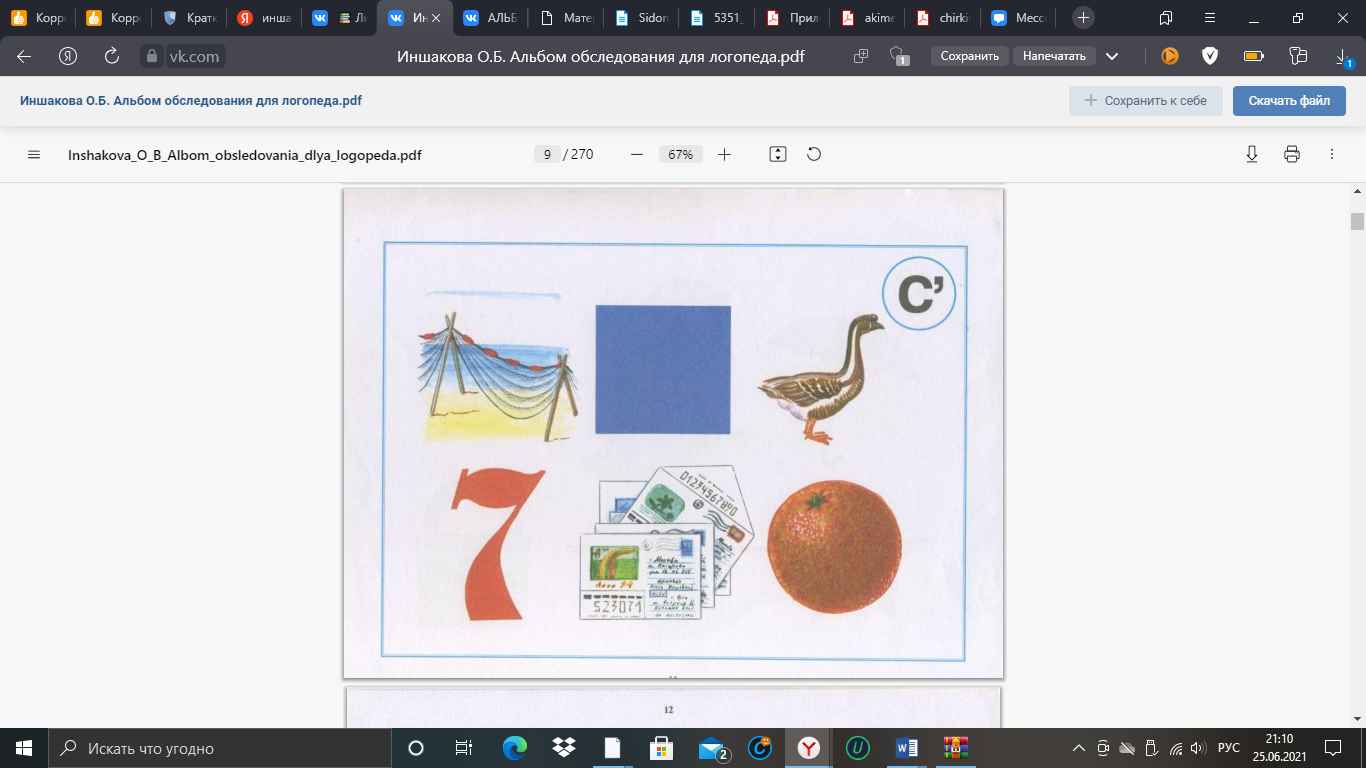 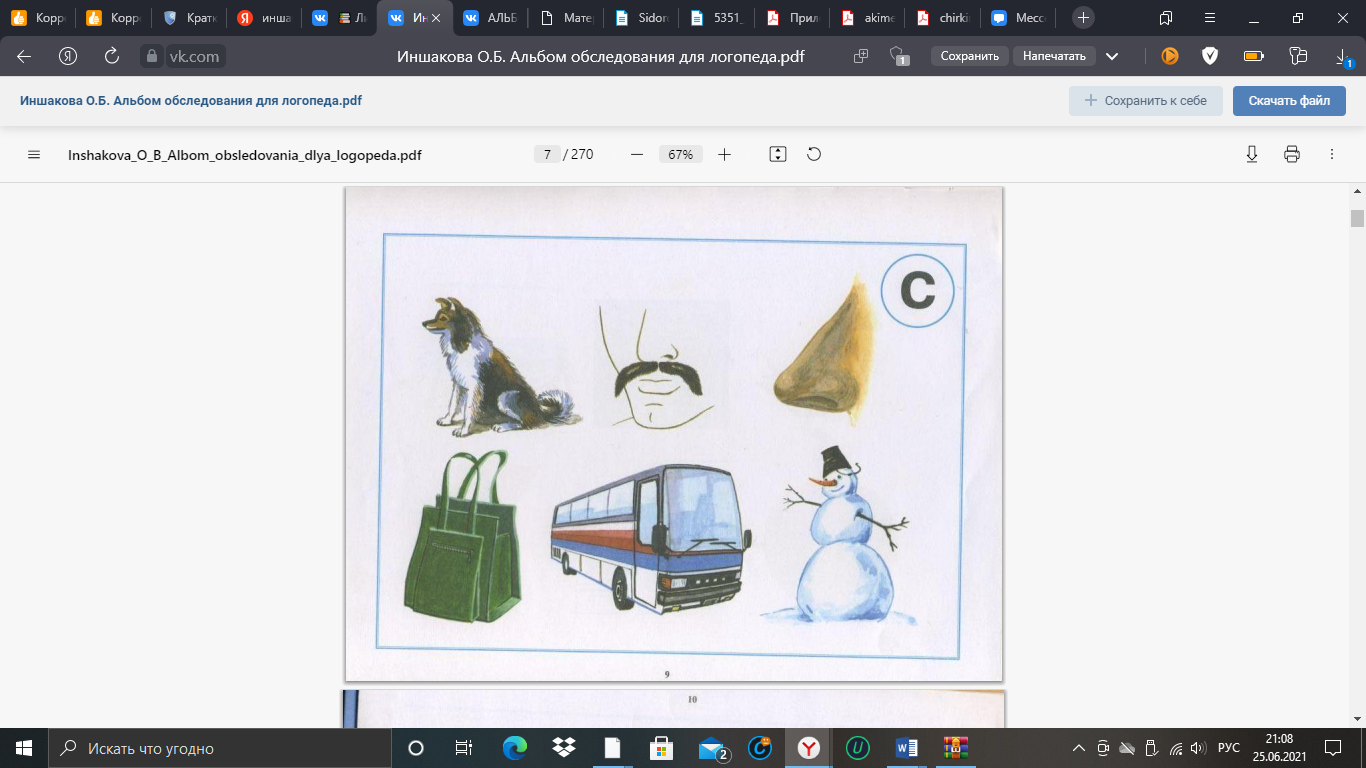 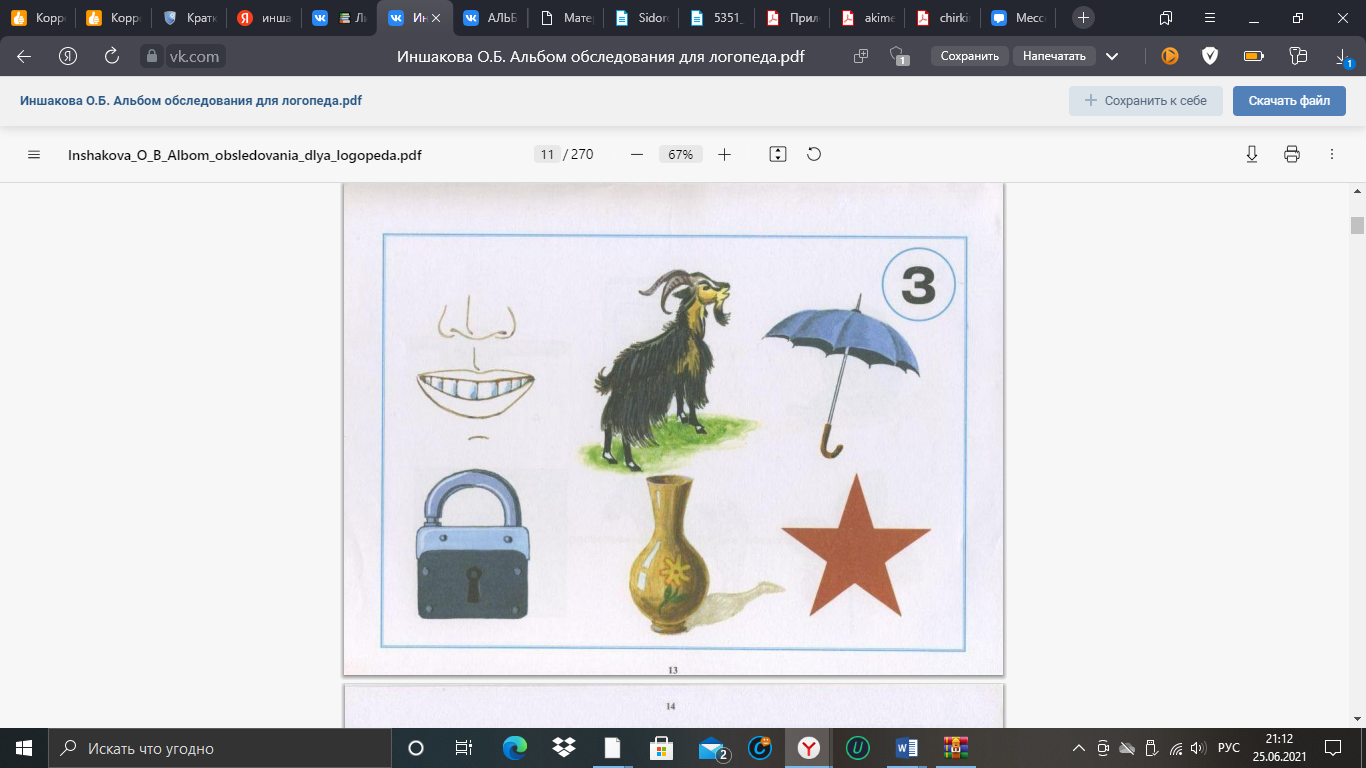 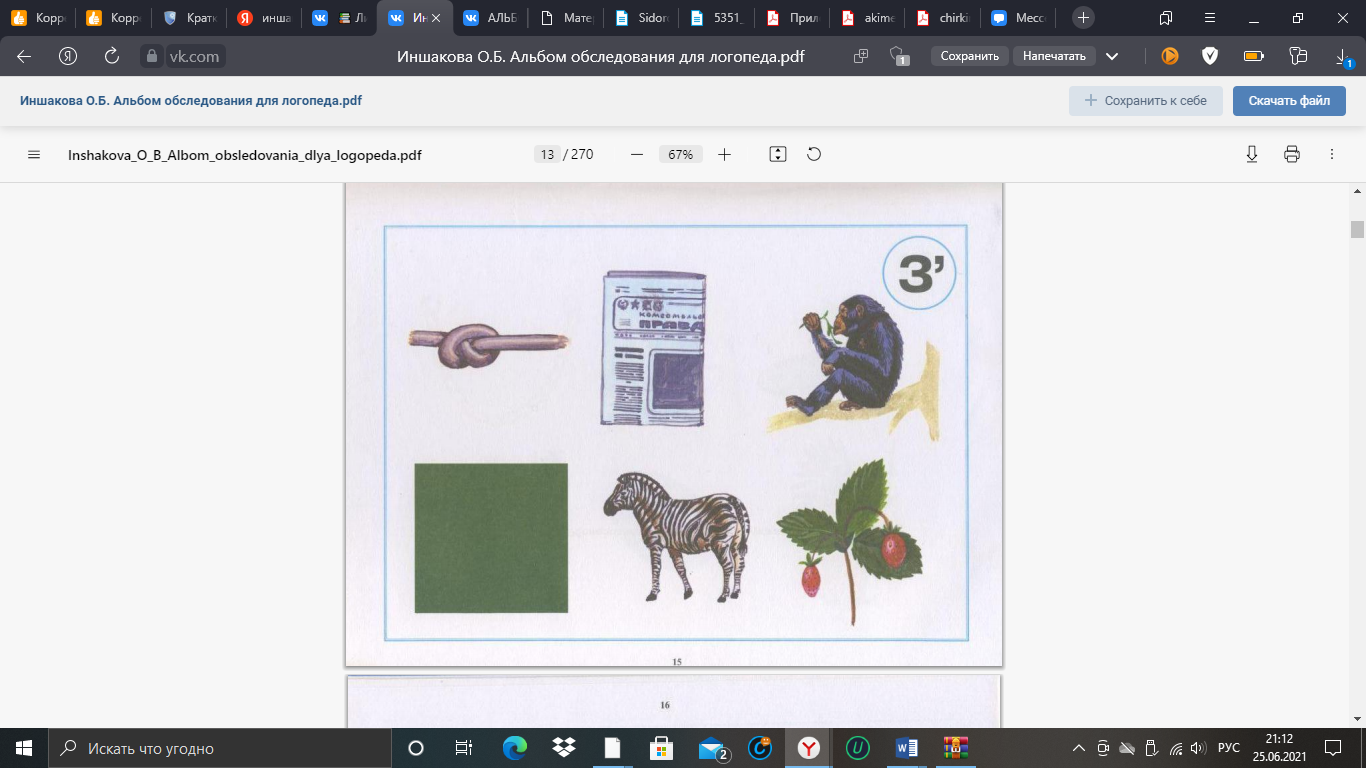 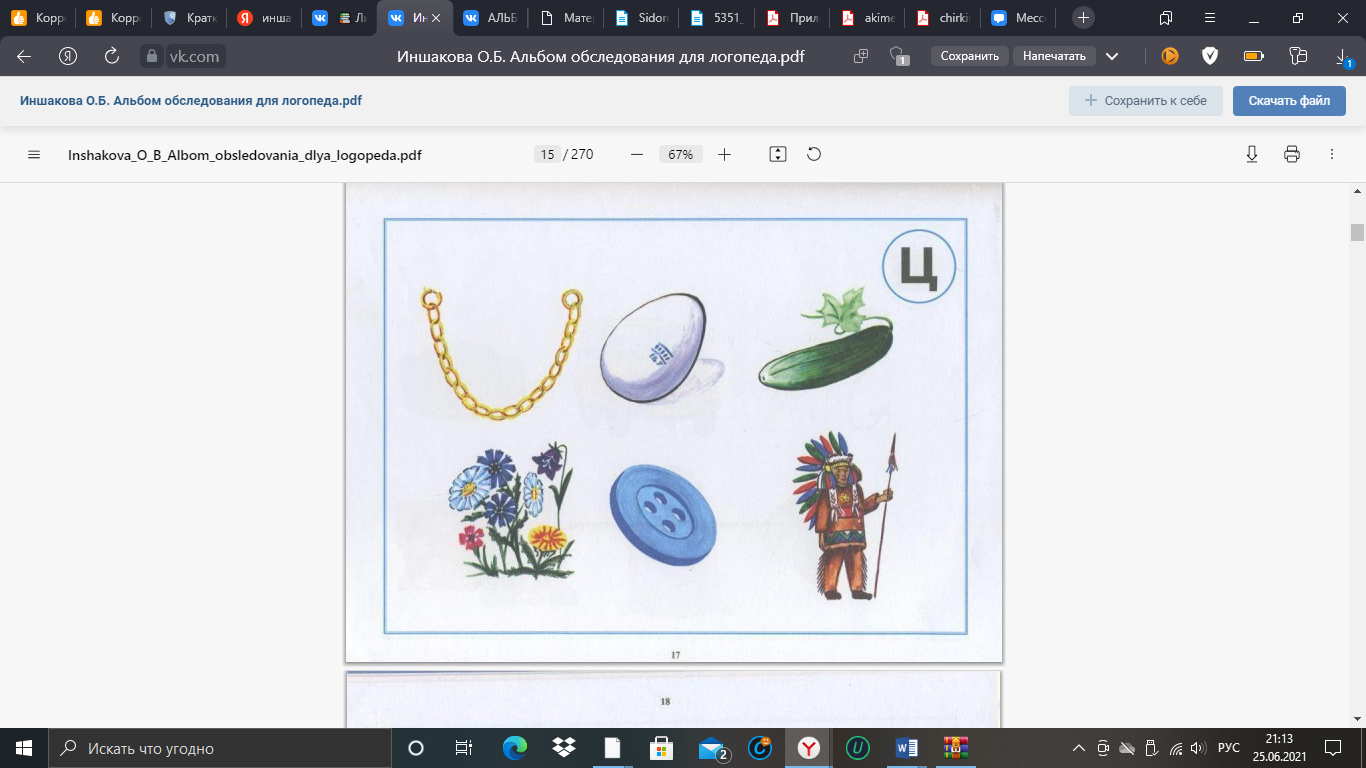 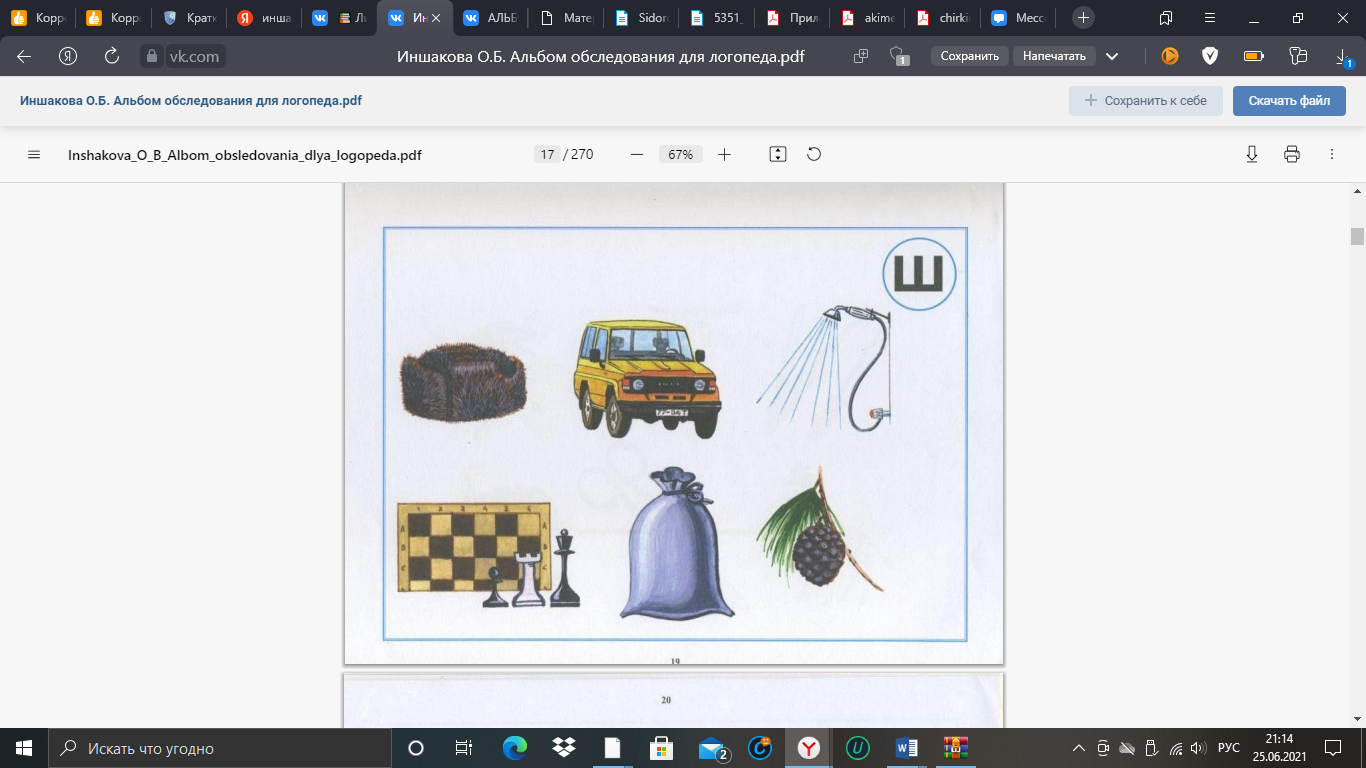 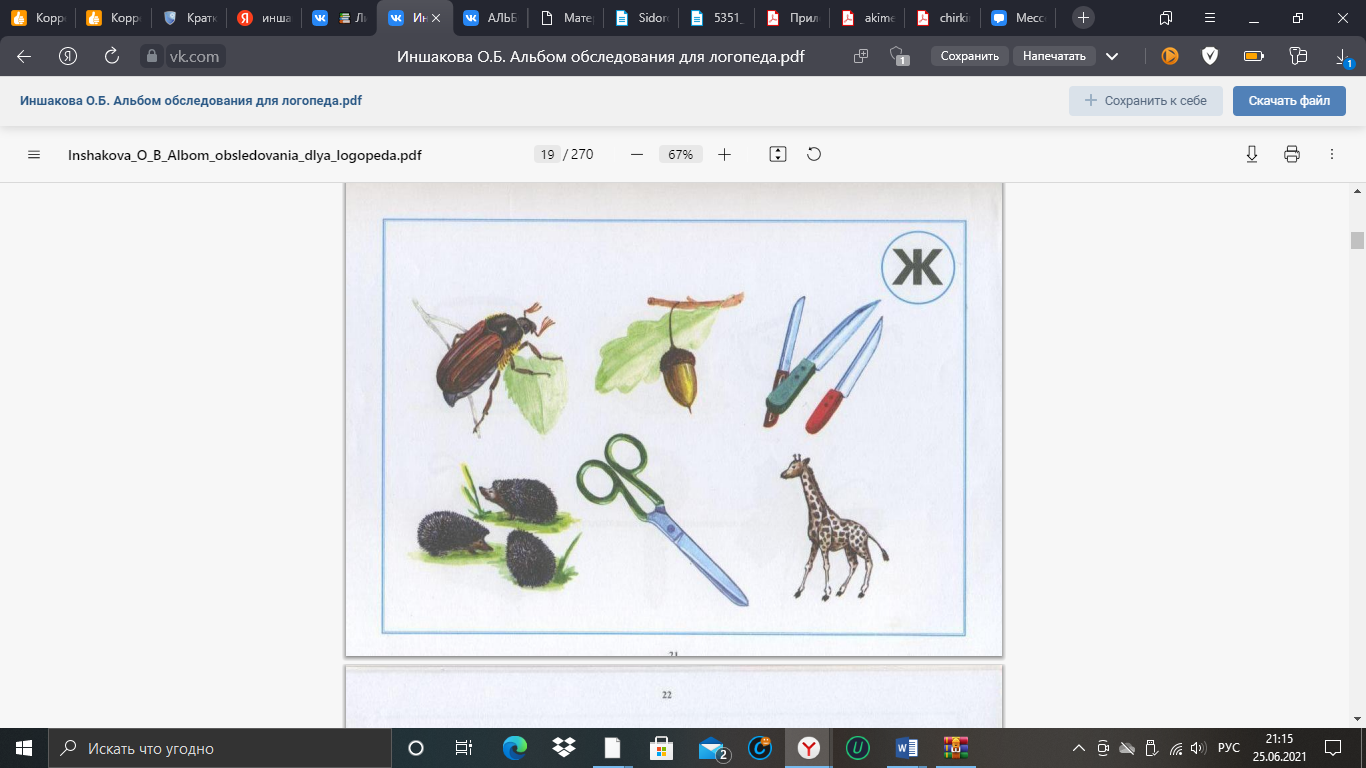 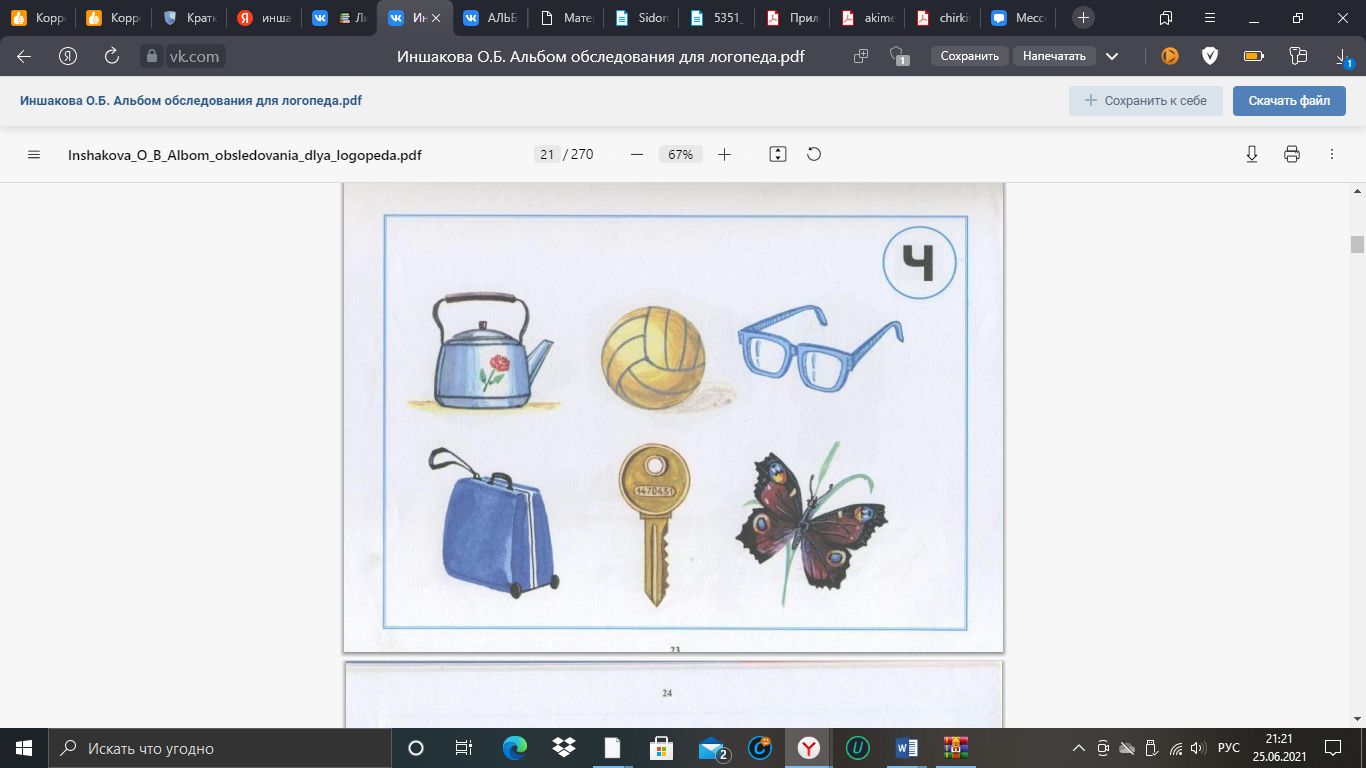 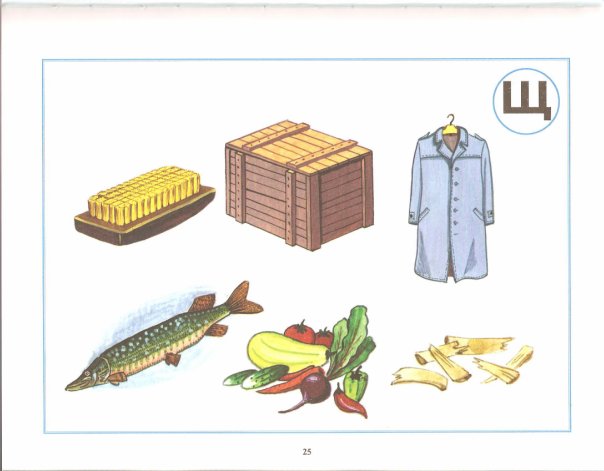 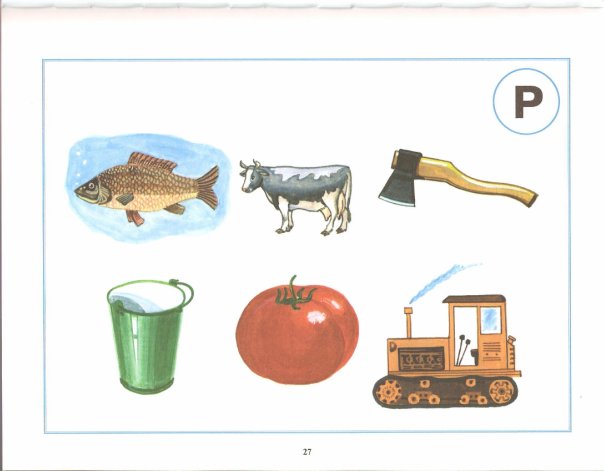 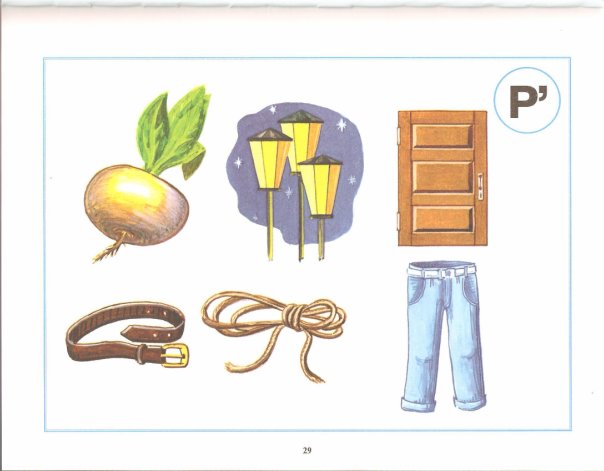 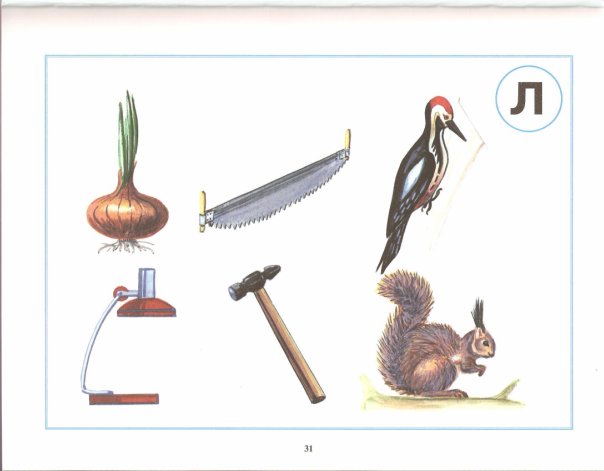 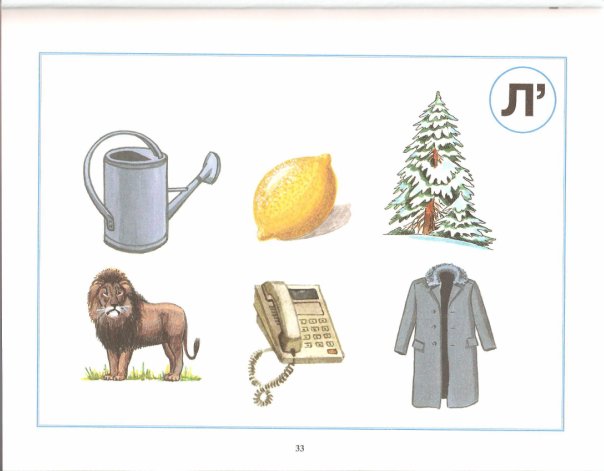 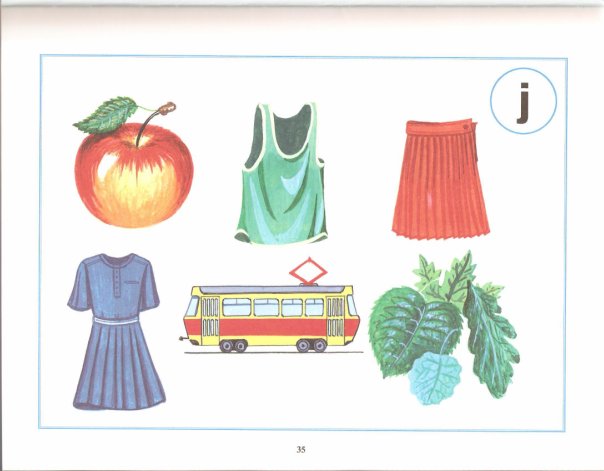 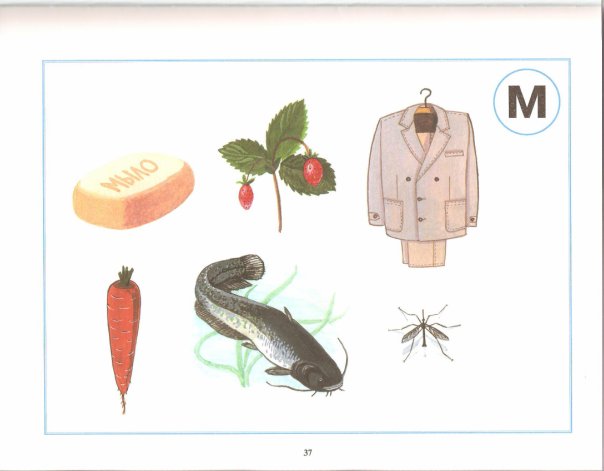 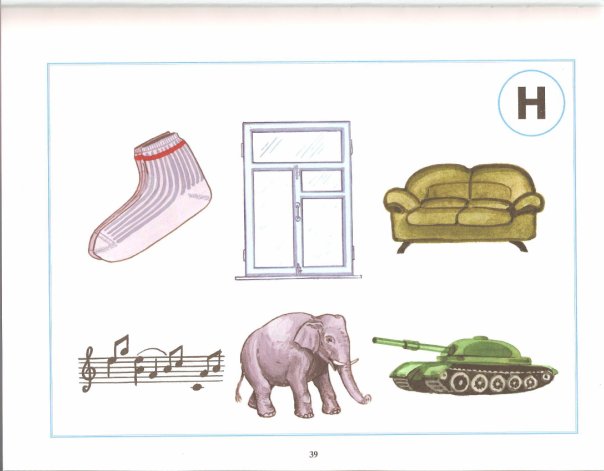 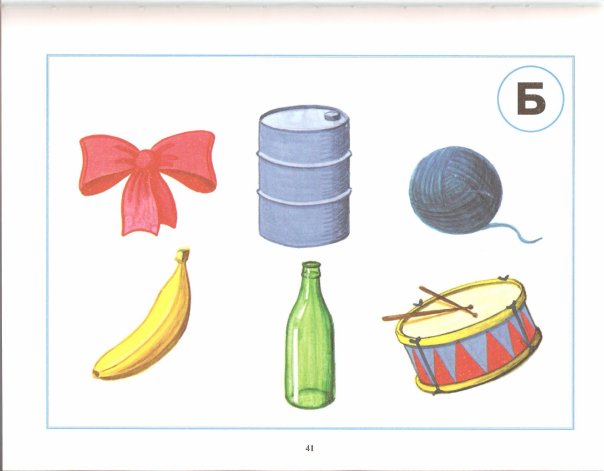 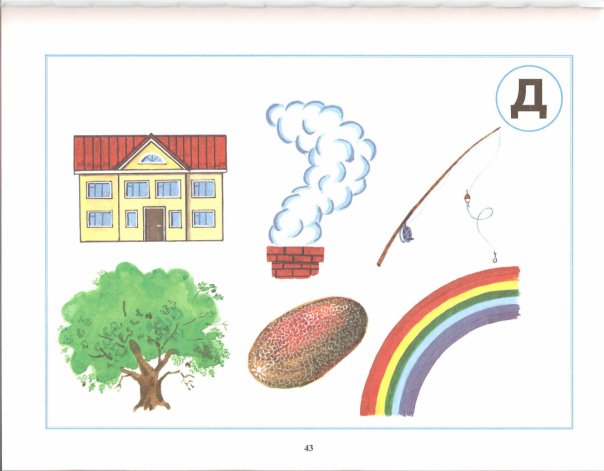 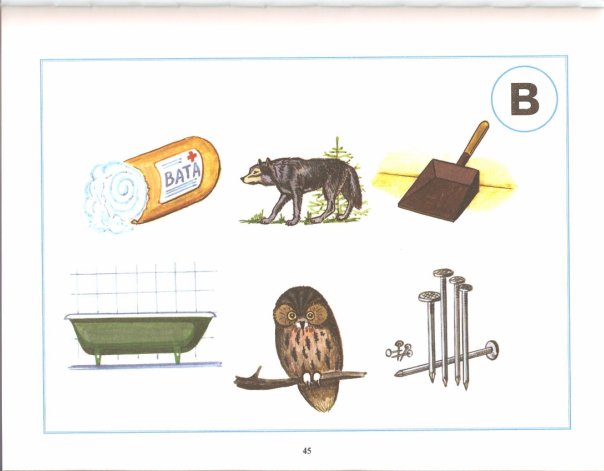 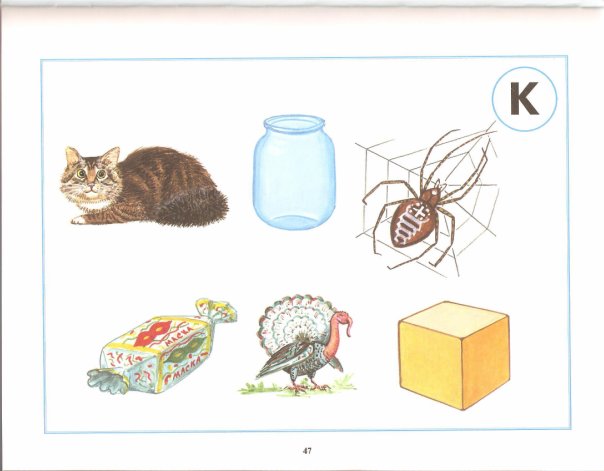 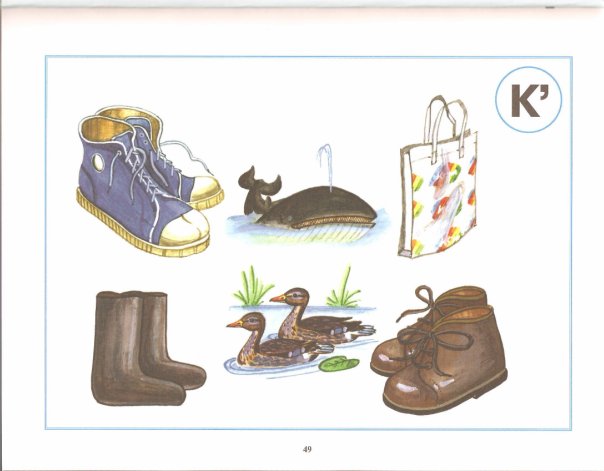 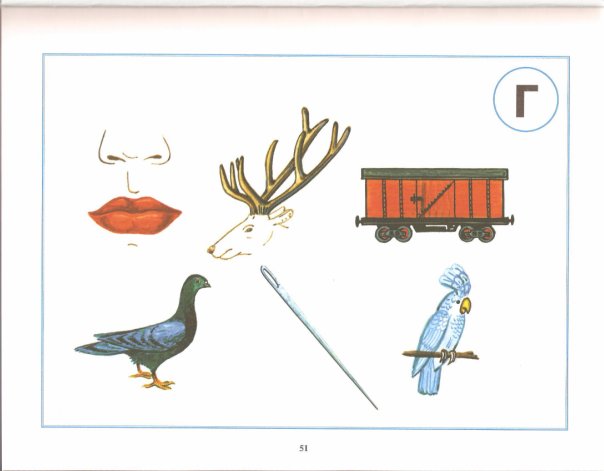 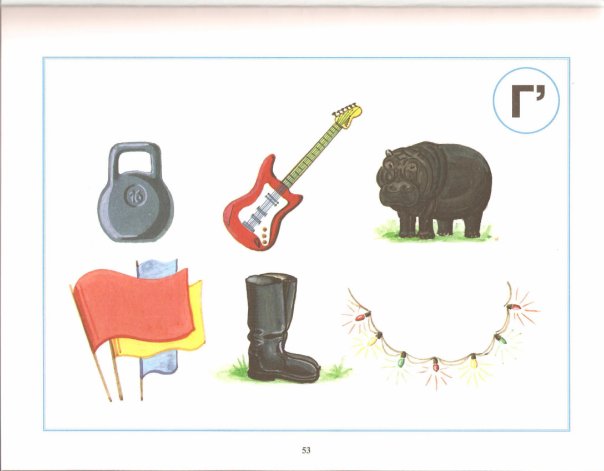 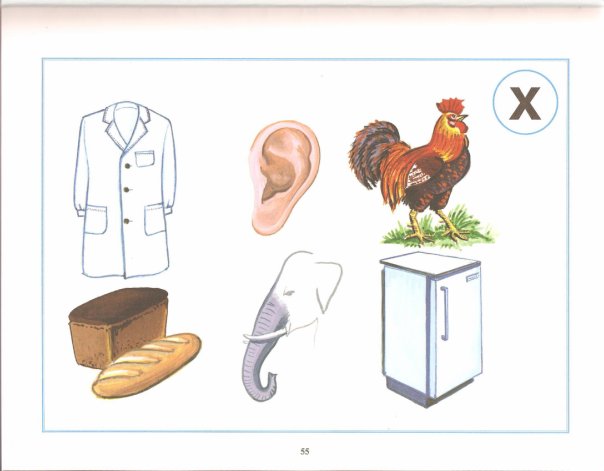 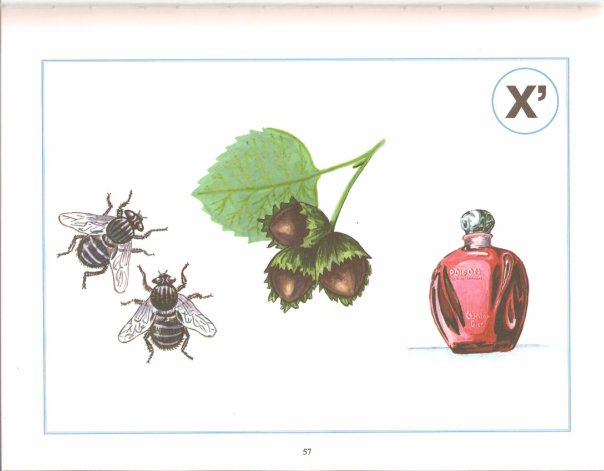 